Приложение 1к Положению о памятном знаке «Герб города Горловки»(пункт 11)Описание памятного знака «Герб города Горловки»Памятный знак «Герб города Горловки» представляет собой рельефное металлическое изделие, выполненное в виде малого герба города Горловки. Состоит из 2 элементов: накладки и подложки.Накладка выполнена в виде гербового щита, вместе с городской короной и надписью 1779 на ней.Второй элемент – декоративный антураж, в виде стилизованной ленты красного цвета, опоясывающей геральдический щит. В нижней части ленты – надпись «ГОРЛОВКА», по бокам от надписи наложены серебристые ветви акации, как одного из символов города. Остроконечные края ленты оканчиваются у короны.Все надписи и изображения рельефны и выполнены из латуни с последующим никелированием и эмалированием. Крепление знака – винт-гайка.Знак имеет габаритные размеры 52×46 мм и комплектуется декоративной рамкой с бархатистой подложкой зеленого цвета и футляром.Управляющий делами администрации                                                Н.Ю. БотвинаОписание памятного знака «Герб города Горловки» подготовлено отделом по работе с персоналом администрации города Горловка.Начальник отдела                                                                                       И.А. ЧалаяПриложение 2к Положению о памятном знаке «Герб города Горловки»(пункт 11)Рисунокпамятного знака «Герб города Горловки»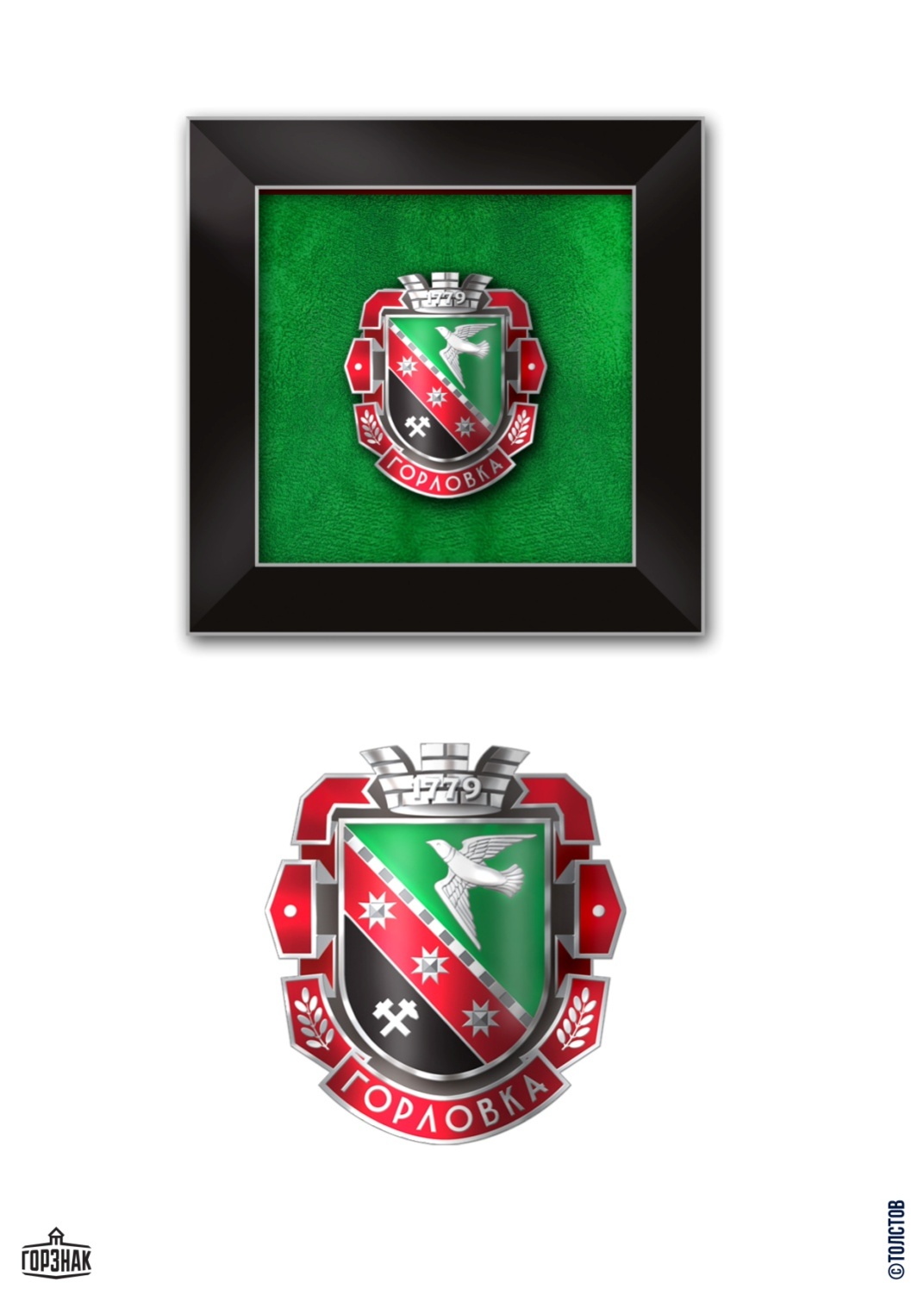 Управляющий делами администрации                                                Н.Ю. БотвинаРисунок памятного знака «Герб города Горловки» подготовлен отделом по работе с персоналом администрации города Горловка.Начальник отдела                                                                                      И.А. ЧалаяПриложение 3к Положению о памятном знаке «Герб города Горловки»(пункт 11)Образец бланка свидетельства о вручении памятного знака «Герб города Горловки»Управляющий делами администрации                                                Н.Ю. БотвинаОбразец бланка свидетельства о вручении памятного знака «Герб города Горловки» подготовлен отделом по работе с персоналом администрации города Горловка.Начальник отдела                                                                                       И.А. Чалая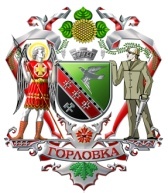 АДМИНИСТРАЦИЯ ГОРОДА ГОРЛОВКАСВИДЕТЕЛЬСТВОо вручении памятного знака «Герб города Горловки»____________Ф.И.О. лица, которому вручается памятный знак___________ На основании распоряжения главы администрации города Горловкаот _____________ № ___________Глава администрации                                      Ф.И.О. главы администрации